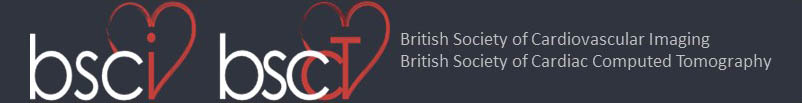 *This may be replaced by a detailed course attendance certificate/letter, signed by the course director. In this circumstance, a separate letter verifying Consultant, Specialty Registrar or Specialty Doctor status is required from the applicant’s Head of Department, Human Resources, Medical Director or other authorised person.Application for BSCI/BSCCT Level 1 AccreditationVERIFICATION OF HANDS ON PRACTICE*Application for BSCI/BSCCT Level 1 AccreditationVERIFICATION OF HANDS ON PRACTICE*I verify that the applicant has, under supervision, performed and interpreted at least 50contrast-enhanced cardiac CT studies. They have been mentored by a Cardiac CTpractitioner trained to at least BSCI/BSCCT or SCCT Level 2 Accreditation standard.I verify the applicant is a Consultant, Specialty Registrar or Specialty Doctor in good standing in this department.I verify the applicant is providing a sample of at least 25 anonymised cases, as outlined above.I verify that the applicant has, under supervision, performed and interpreted at least 50contrast-enhanced cardiac CT studies. They have been mentored by a Cardiac CTpractitioner trained to at least BSCI/BSCCT or SCCT Level 2 Accreditation standard.I verify the applicant is a Consultant, Specialty Registrar or Specialty Doctor in good standing in this department.I verify the applicant is providing a sample of at least 25 anonymised cases, as outlined above.Signature of head of training:Title:Name in full:Date:Email:Tel:Institution and Cardiac CT accreditationInstitution and Cardiac CT accreditationAddress:Address: